COLLÈGE UNIVERSITAIRE FRANÇAIS DE MOSCOU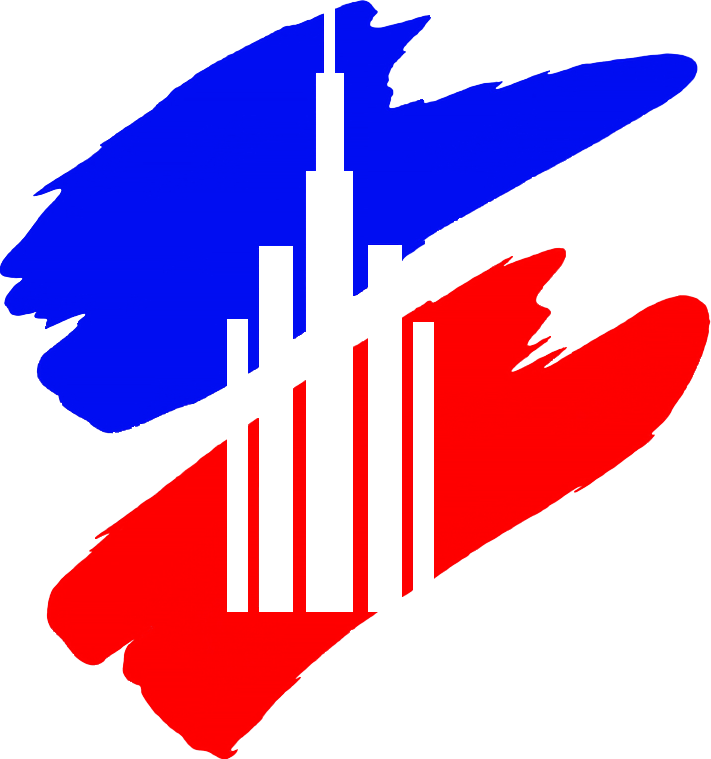 ФРАНЦУЗСКИЙ УНИВЕРСИТЕТСКИЙ КОЛЛЕДЖ МГУ имени М.В.ЛОМОНОСОВА2021-2022 учебный год, 2 семестр«Социология», русскоязычное отделение1 курс2 курс№ студ. билетаТекущий контрольИтоговый контроль21/01960021/0144101421/02020021/0052131521/01550021/0164131421/017191321/0223121021/0173141521/0224151521/01810021/022701121/0183111321/023300№ студ. билетаТекущий контрольИтоговый контроль21А/0110131621А/0032131521А/007816021А/012681021А/00727021А/0036151521А/0010131321А/0012101521А/01300021А/0046151521А/00500021А/005701321А/012310921А/00841114